KLAGENFURT- Minimundus, WortherseeDATUM REALIZACIJE : 29-31. mart 2024Klagenfurt je glavni grad austrijske pokrajine Koruška, na samom jugu Austrije., na 30km od granice sa Slovenijom. Nalazi se u dolini Alpa i sa svih strana je okružen brdima. Grad se prostire od reke Glan do jezera Worthersee na zapadu, koje nazivaju i Austrijsko more. Minimundus je park u Klagenfurtu koji sadrži preko 150 modela najpoznatijih i najposećenijih građevina sveta, tako da za jedan dan možete obići ceo svet, što je i moto ovog parka (Kineski zid, Taj Mahal, Egipatske piramide, Ajfelov toranj, Krivi toranj, Bazilika Sv.Petra u Vatikanu i mnogi drugi).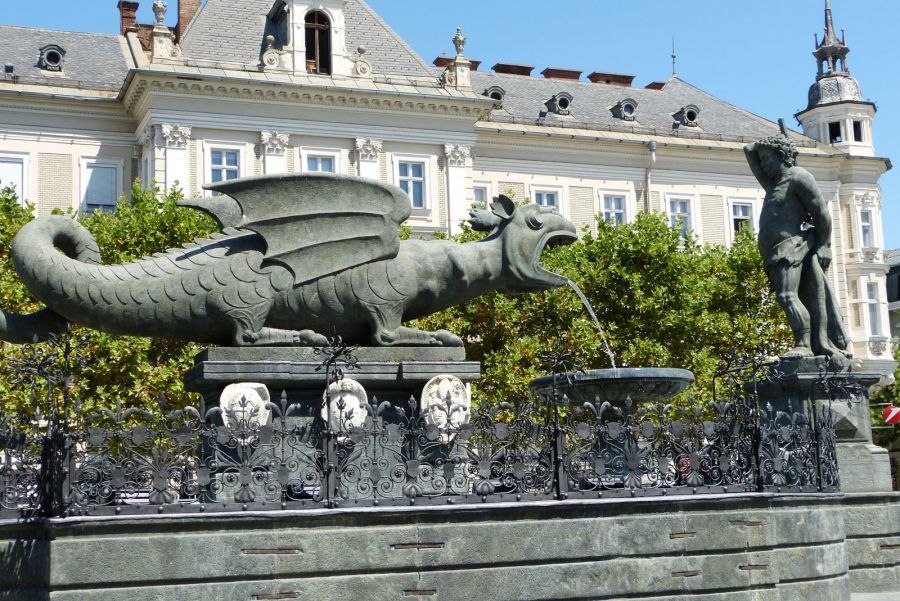 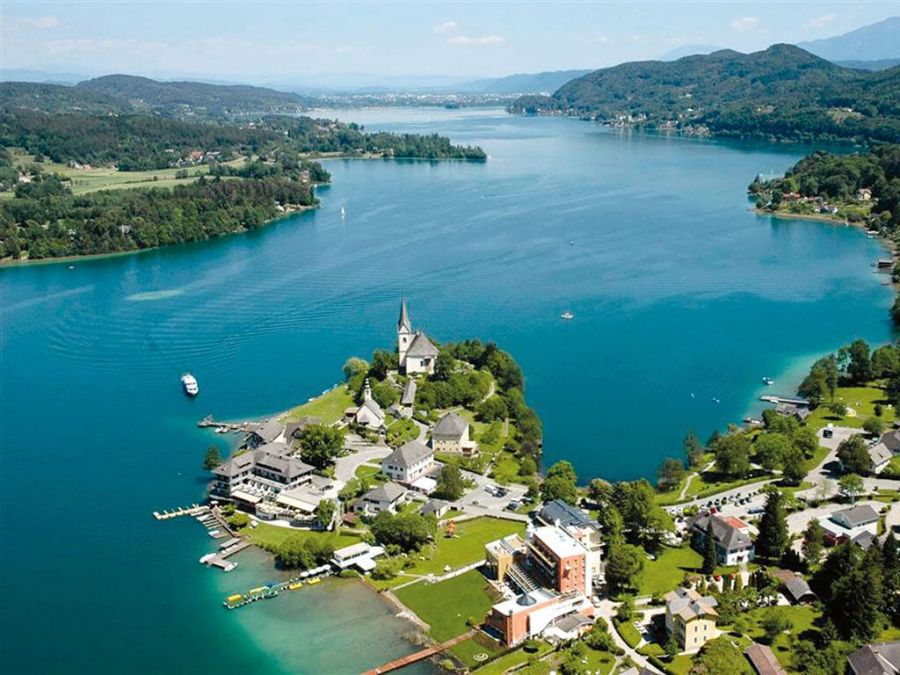 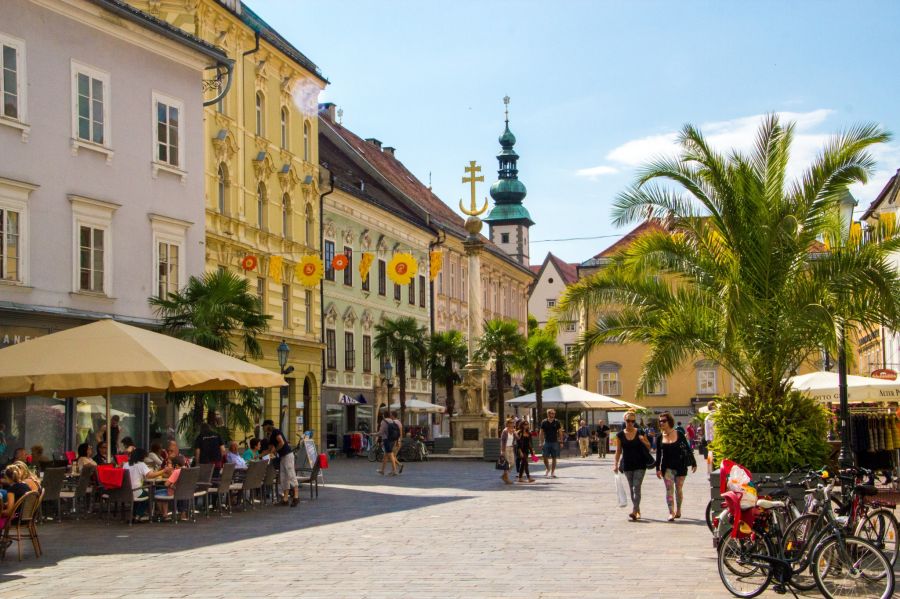 PROGRAM PUTOVANJA: POŽAREVAC – BEOGRAD – KLAGENFURT – BEOGRAD – POŽAREVAC 29.martPolazak autobusa iz Požarevca u 20:30h sa autobuske stanice, iz Beograda u 21:30h. Noćna vožnja kroz Hrvatsku i Sloveniju sa usputnim zadržavanjima radi odmora.30.martDolazak u Klagenfurt u jutarnjim satima. Odlazak do predgrađa grada gde se nalazi Minimundus. Slobodno vreme za obilazak parka. Odlazak do jezera Worthersee. Slobodno vreme pored jezera. Odlazak do centra grada. Šetnja pešačkom zonom gde se nalazi zeleni zmaj i spomenik Mariji Tereziji. Slobodno vreme za šoping u tržnom centru. U večernjim satima polazak za Srbiju.31.martDolazak u Beograd/Požarevac u jutarnjim časovima. CENA ARANŽMANA: Iz Požarevca: 60 €Iz Beograda: 55 € Doplata za polaske iz: Majdanpeka – 10€, Golupca -8€, Velikog Gradišta 5€ (minimum 10 putnika) CENA ARANŽMANA OBUHVATA:Prevoz turističkim autobusom (audio, TV, DVD, klima...) na relacijama prema programuRazgledanje gradaUsluge licenciranog turističkog vodiča/pratioca tokom trajanja aranžmanaCENA ARANŽMANA NE OBUHVATA:Individualne troškoveUlaznice za Minimundus: 18€ odrasli, 9€ decaPutno zdravstveno osiguranje kompanije Dunav osiguranje Agencija posreduje u procesu obezbeđivanja polise po uslovima kompanije Dunav osiguranje. Ostale troškove koji nisu obuhvaćeni programom. POPUSTI: deca do 10 godina -20%USLOVI I NAČIN PLAĆANJA:Cene su prikazane u evrima a plaćanje se vrši u dinarskoj protivvrednosti po srednjem kursu Narodne Banke Srbije na dan uplate: gotovinski ili platnim karticama: VISA, VISA ELECTRON, MASTER CARD, MAESTRONAPOMENE U VEZI PREVOZA:Prevoz se obavlja turističkim autobusima (klima i audio/video oprema).Agencija pravi raspored sedenja u autobusu, uzimajući u obzir redosled uplata, starost putnika, porodice sa decom, posebne potrebe putnika. Prvi red sedišta su službena sedišta i ako nema potrebe, ne izdaju se putnicima.Organizator putovanja ne garantuje redni broj sedišta u autobusu. Putnik će prihvatiti bilo koje sedište koje mu agencija odredi.Moguć je ulazak i izlazak putnika na svim benzinskim pumpama, restoranima, motelima i drugim mestima predviđenim za stajanje na autoputu. Zbog bezbednosti putnika, zabranjeno je zaustavljanje autobusa na petljama, kružnom toku ili u zaustavnoj traci autoputa. Zaustavljanje radi odmora putnika je na 3-4h vožnje, zaustavljanja su na usputnim stajalištima ili benzinskim pumpama, u zavisnosti od uslova na putu i raspoloživosti kapaciteta stajališta. Plan putovanja, učestalost i mesto pravljenja pauza je utvrđeno u agenciji i nije uvek moguće sprovesti u idealnim uslovima zbog raznih činilaca koje nije moguće kontrolisati (gužva na granicama, zastoji na putu…). Ukoliko pratilac grupe proceni da je putovanje u zakašnjenju ili je gužva na graničnim prelazima veća od uobičajne, može doneti odluku a u vezi sa Zakonom propisanim uslovima prevoza putnika u drumskom saobraćaju, da ne napravi ili skrati predviđene pauze (uključujući i FREE SHOP).Poželjno je da putnik obeleži prtljag u slučaju da se zaboravi ili izgubi. Agencija ne snosi odgovornost u slučaju zaboravljenih stvari u autobusu i zamene ili izgubljenog prtljaga.Toalet u autobusima po pravilu nije u upotrebi.U autobusu je zabranjeno pušenje, konzumiranje alkohola i opojnih sredstava. U slučaju nepoštovanja ovih odredbi, pratilac grupe će uskratiti dalji prevoz putniku.Zbog poštovanja satnica predviđenih programom putovanja ne garantujemo mogućnost zadržavanja na granici koja predstavlja izlazak iz Evropske Unije, radi overe računa i povraćaja poreza iz Evropske Unije (TAX FREE).OSTALE VAŽNE NAPOMENE:Ukoliko Putnik otkaže putovanje , Organizator ima pravo naknade  učinjenih administrativnih troškova: 100 % ako se otkaže 5 do 0 dana pre početka putovanja ili u toku putovanja, nedolaska na vreme na polazak, usled nedostatka i neispravnosti putnih dokumenata tokom putovanja, nedolazak u objekat smeštaja, odustanka u toku putaOrganizator putovanja zadržava pravo promene programa usled nepredviđenih objektivnih okolnosti (npr. gužva na graničnim prelazima, gužva u saobraćaju, zatvaranje nekih od lokaliteta predviđenih za obilazak...).Validan je samo pisani program putovanja istaknut u prostorijama agencije i na sajtu organizatora putovanja.Potpisnik Ugovora o putovanju ili predstavnici grupe putnika obavezni su da sve putnike upoznaju sa ugovorenim programom putovanja, uslovima plaćanja i Opštim uslovima putovanja organizatora putovanja.Putnik je lično odgovoran za ispravnost sopstvenih dokumenata i podataka datih u agenciji. Svojim potpisom korisnik potvrđuje da je lične podatke ugovarača i saputnika stavio dobrovoljno na raspolaganje agenciji i dopušta da se isti koriste i učine dostupnim trećim licima iskučivo u cilju zaštite njegovih interesa u svim poslovima vezanim za realizaciju ovog putovanja. Agencija se obavezuje da podatke čuva kao poverljive u skladu sa Zakonom o zaštiti podataka o ličnosti.Organizator putovanja zadržava pravo da putem LAST MINUTE ponude proda svoje slobodne kapacietete po cenama koje se razlikuju od prikazanih u cenovniku. Stranke koje su uplatile aranžman po cenama iz cenovnika nemaju pravo da potražuju nadoknadu na ime razilke u ceni.Svaki putnik mora biti svestan da je u toku putovanja član grupe i shodno tome se treba ponašati.Usled državnih i verskih praznika na određenoj destinaciji, postoji mogućnost da neki od lokaliteta, restorana, prodavnica, tržnih centara, muzeja, ne rade.Dužina trajanja slobodnih vremena za individualne aktivnosti tokom programa putovanja zavisi od objektivnih okolnosti (npr. dužine trajanja obilaska, termina polazaka, vremena dolaska i daljeg rasporeda u aranžmanu).Sva vremena u programima putovanja su data po lokalnom vremenu zemlje u kojoj se boravi.Za prelazak državne granice maloletno lice, državljanin Republike Srbije do navršene 16. godine života, kada putuje samo ili u pratnji drugog lica koje mu nije roditelj ili zakonski zastupnik, mora posedovati overenu saglasnost oba roditelja, ako zajednički vrše roditeljsko pravo, ili zakonskog zastupnika. Maloletno lice ne mora posedovati overenu saglasnost oba roditelja, ako zajednički ne vrše roditeljsko pravo, već to pravo vrši jedan od roditelja samostalno. U tom slučaju mora posedovati overenu saglasnost (samo) onog roditelja koji samostalno vrši roditeljsko pravo.Uslov za realizaciju ovog putovanja je da putnik poseduje biometrijski pasoš. Za ulazak u EU pasoš treba da važi minimum 3 meseca od dana povratka sa putovanja, za Republiku Tursku minimum 6 meseci od dana povratka sa putovanja.Putnici koji poseduju inostrani pasoš dužni su sami da se informišu kod nadležnog konzulata o uslovima koji važe za odredišnu ili tranzitnu zemlju (vizni, carinski, zdravstveni i dr.) i da sami blagovremeno i uredno obezbede potrebne uslove i isprave. Preporuka je, da se putnici informišu o uslovima ulaska u zemlje Evropske unije (potrebna novčana sredstva za boravak, zdravstveno osiguranje, potvrde o smeštaju ...) na web-stranici Delegacije Evropske unije u Srbiji www.europa.rs ili u ambasadi ili konzulatu zemlje u koju putuju. Agencija ne snosi odgovornost i neće izvršiti povraćaj novca u slučaju da pogranične vlasti onemoguće putniku ulaz na teritoriju Evropske unije. Usled nedovoljnog broja putnika organizator putovanja ima pravo da prevoz obavi minibusom ili otkaže putovanje, najkasnije 3 dana pre polaska.PREMA ZAKONU O TURIZMU, ČLAN 79, ZA JEDNODNEVNE IZLETI (PUTOVANJA KRAĆA OD 24h), NIJE OBEZBEĐENA ZAŠTITA U POGLEDU GARANCIJE PUTOVANJA Program je rađen na bazi minimum 40 prijavljenih putnika.Uz ovaj program važe opšti uslovi putovanja TA MobiLitas Doo Požarevac, Licenca 71/2021, Kategorija A, od 16.08.2021. Moše Pijade 9, 12000 PožarevacMB: 07163851Program broj 1 od 31.01.2024.Ogranak TA MobiLitas Beograd                            Ogranak TA MobiLitas Požarevac                                                                                                                           Kneza Miloša 85                                          Moše Pijade 9                                                                                                           011 3621 344                                             012 513 507                                                                                                          turizambg@mobilitas.rs        www.mobilitastravel.rs         turizampo@mobilitas.rs                                                     